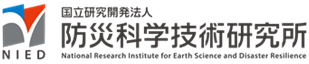 ※「試験区分」及び「受験番号」欄：定年制事務系職員（国立大学法人等職員採用試験）に応募の場合は記入してください。※「性別」欄：記載は任意です。未記載とすることも可能です。※試験区分※受験番号記入日　　年　　月　　日ふりがな写真貼付欄申込前３ヶ月以内撮影上半身・脱帽・正面向き写真裏面に氏名記入（jpgデータ等貼付可）氏　　名写真貼付欄申込前３ヶ月以内撮影上半身・脱帽・正面向き写真裏面に氏名記入（jpgデータ等貼付可）生年月日（西暦）年　　月　　日生満　　才※性別写真貼付欄申込前３ヶ月以内撮影上半身・脱帽・正面向き写真裏面に氏名記入（jpgデータ等貼付可）現 住 所（〒　　　   －　   　　　）（〒　　　   －　   　　　）（〒　　　   －　   　　　）（〒　　　   －　   　　　）写真貼付欄申込前３ヶ月以内撮影上半身・脱帽・正面向き写真裏面に氏名記入（jpgデータ等貼付可）現 住 所写真貼付欄申込前３ヶ月以内撮影上半身・脱帽・正面向き写真裏面に氏名記入（jpgデータ等貼付可）現 住 所電話         －           －       　　（　        様方呼出）（携帯番号　　　　　－　　　　　－　　　　　　）（E-mailアドレス　　　　　　　　　　　　　　　　　　　　　　　　　）電話         －           －       　　（　        様方呼出）（携帯番号　　　　　－　　　　　－　　　　　　）（E-mailアドレス　　　　　　　　　　　　　　　　　　　　　　　　　）電話         －           －       　　（　        様方呼出）（携帯番号　　　　　－　　　　　－　　　　　　）（E-mailアドレス　　　　　　　　　　　　　　　　　　　　　　　　　）電話         －           －       　　（　        様方呼出）（携帯番号　　　　　－　　　　　－　　　　　　）（E-mailアドレス　　　　　　　　　　　　　　　　　　　　　　　　　）電話         －           －       　　（　        様方呼出）（携帯番号　　　　　－　　　　　－　　　　　　）（E-mailアドレス　　　　　　　　　　　　　　　　　　　　　　　　　）上記以外の連絡先（〒　　　   －　   　　　）（〒　　　   －　   　　　）（〒　　　   －　   　　　）（〒　　　   －　   　　　）（〒　　　   －　   　　　）上記以外の連絡先上記以外の連絡先電話         －           －       　　（　        様方呼出）電話         －           －       　　（　        様方呼出）電話         －           －       　　（　        様方呼出）電話         －           －       　　（　        様方呼出）電話         －           －       　　（　        様方呼出） 就学期間（西暦）学        歴年　　月　　日　～　　　　　年　　月　　日　　　　　　　　　　　　　　　　　　　高等学校　卒業年　　月　　日　～　　　　　年　　月　　日　　　　　　　　　大学　　　　　　　　　　学部　卒業年　　月　　日　～　　　　　年　　月　　日年　　月　　日　～　　　　　年　　月　　日年　　月　　日　～　　　　　年　　月　　日  就業期間（西暦）職        歴  就業期間（西暦）上段：会社名等　下段：業務内容（簡潔に記載してください。）年　　月　　日　～　　　　　年　　月　　日年　　月　　日　～　　　　　年　　月　　日年　　月　　日　～　　　　　年　　月　　日年　　月　　日　～　　　　　年　　月　　日年　　月　　日　～　　　　　年　　月　　日年　　月　　日　～　　　　　年　　月　　日年　　月　　日　～　　　　　年　　月　　日年　　月　　日　～　　　　　年　　月　　日年　　月　　日　～　　　　　年　　月　　日年　　月　　日　～　　　　　年　　月　　日語学力ＴＯＥＩＣ　　　点（　　　年　　月　　日）ＴＯＥＦＬ　　　点（　　　年　　月　　日）実用英語検定　　級（　　　年　　月　　日）　その他(　　                　　　　　　 )    （　　　年　　月　　日）ＴＯＥＩＣ　　　点（　　　年　　月　　日）ＴＯＥＦＬ　　　点（　　　年　　月　　日）実用英語検定　　級（　　　年　　月　　日）　その他(　　                　　　　　　 )    （　　　年　　月　　日）パソコンスキルＷｏｒｄ　　　（ １ ２ ３ ４ ５ ）　　　Ｅｘｃｅｌ　　　（ １ ２ ３ ４ ５ ）PowerPoint　　（ １ ２ ３ ４ ５ ）　　　※１：苦手、２：少し苦手、３：普通、４：少し得意、５：得意Ｗｏｒｄ　　　（ １ ２ ３ ４ ５ ）　　　Ｅｘｃｅｌ　　　（ １ ２ ３ ４ ５ ）PowerPoint　　（ １ ２ ３ ４ ５ ）　　　※１：苦手、２：少し苦手、３：普通、４：少し得意、５：得意パソコンスキルその他得意なソフト（　　　　　　　　　　　　　　　　　　　　　　　　　　　　）その他得意なソフト（　　　　　　　　　　　　　　　　　　　　　　　　　　　　）取得年月日（西暦）取得年月日（西暦）その他、職務に役立つと思われる免許・資格等　　　　年　　月　　日　　　　年　　月　　日　　　　年　　月　　日　　　　年　　月　　日　　　　年　　月　　日　　　　年　　月　　日　　　　年　　月　　日　　　　年　　月　　日　　　　年　　月　　日　　　　年　　月　　日得意な学科・分野趣味・特技好きなスポーツ健康状態・既往歴就職活動状況 国家公務員総合職　（　　　　　　　　　　　　　　　　　　　　　　　　　　　　） 国家公務員一般職　（　　　　　　　　　　　　　　　　　　　　　　　　　　　　） 地方公務員　　　　（　　　　　　　　　　　　　　　　　　　　　　　　　　　　） 大学　　　　　　　（　　　　　　　　　　　　　　　　　　　　　　　　　　　　） 国研・独法　　　　（　　　　　　　　　　　　　　　　　　　　　　　　　　　　） その他・民間企業等（　　　　　　　　　　　　　　　　　　　　　　　　　　　　）就職活動状況志望順位（　　　　　　　　　　　　　　　　　　　　　　　　　　　　　　　　　　　）（　　　　　　　　　　　　　　　　　　　　　　　　　　　　　　　　　　　）（　　　　　　　　　　　　　　　　　　　　　　　　　　　　　　　　　　　）勤務開始可能年月日　　　　年　　月　　日　　・　　□　いつからでも可従事したい業務（複数回答可）□ 企画（研究所の組織立案・予算要求等）　□ 研究推進（外部資金獲得申請・共同研究の事務手続き等）□ 広報　□ 国際　□ 総務　□人事　□ 経理　□契約　□ 施設管理従事したい業務（複数回答可）□ 企画（研究所の組織立案・予算要求等）　□ 研究推進（外部資金獲得申請・共同研究の事務手続き等）□ 広報　□ 国際　□ 総務　□人事　□ 経理　□契約　□ 施設管理（理由）（理由）当研究所の職員を志望する理由について述べてください。自己ＰＲをしてください。（600文字程度）